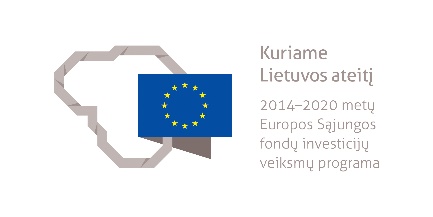 SOCIALINIO DARBUOTOJO PADĖJĖJO MODULINĖ PROFESINIO MOKYMO PROGRAMA______________________(Programos pavadinimas)Programos valstybinis kodas ir apimtis mokymosi kreditais:P32092301 – programa, skirta pirminiam profesiniam mokymui, 45 mokymosi kreditaiT32092301 – programa, skirta tęstiniam profesiniam mokymui, 35 mokymosi kreditaiKvalifikacijos pavadinimas – socialinio darbuotojo padėjėjasKvalifikacijos lygis pagal Lietuvos kvalifikacijų sandarą (LTKS) – IIIMinimalus reikalaujamas išsilavinimas kvalifikacijai įgyti:P32092301, T32092301 – pagrindinis išsilavinimasReikalavimai profesinei patirčiai (jei taikomi) ir stojančiajam (jei taikomi) – nėraPrograma parengta įgyvendinant iš Europos Sąjungos struktūrinių fondų lėšų bendrai finansuojamą projektą „Lietuvos kvalifikacijų sistemos plėtra (I etapas)“ (projekto Nr. 09.4.1-ESFA-V-734-01-0001).1. PROGRAMOS APIBŪDINIMASProgramos paskirtis. Socialinio darbuotojo padėjėjo modulinė profesinio mokymo programa skirta parengti kvalifikuotam socialinio darbuotojo padėjėjui, kuris vadovaudamasis socialinio darbuotojo nurodymais gebėtų teikti klientui socialines paslaugas pagal nustatytą poreikį, sudaryti kliento saugumą užtikrinančias sąlygas.Būsimo darbo specifika. Asmuo, įgijęs socialinio darbuotojo padėjėjo kvalifikaciją, galės dirbti socialines paslaugas teikiančiose įstaigose ir organizacijose, teikti socialines paslaugas klientų namuose.Socialinio darbuotojo padėjėjo darbo priemonės: kompiuterinė ir programinė įranga, biuro įranga, susisiekimo priemonės dirbantiems bendruomenėse, asmens higienos priemonės, asmeninės apsaugos priemonės, slaugos priemonės ir medžiagos, techninės pagalbos priemonės, skalbinių priežiūros priemonės, maisto ruošimo buitinė technika ir inventorius, švaros priežiūros buitinė technika, buitinės valymo, plovimo ir dezinfekcijos priemonės ir kt.Socialinio darbuotojo padėjėjas dirba uždaroje patalpoje ir lankydamas klientus jų gyvenamojoje aplinkoje; galimas darbas naktį, pavojingas darbas su socialinę riziką patiriančiais, psichikos sutrikimų turinčiais asmenimis.Socialinio darbuotojo padėjėjas turi būti susipažinęs su socialinių paslaugų teikimą reglamentuojančių teisės aktų reikalavimais.2. PROGRAMOS PARAMETRAI* Šie moduliai vykdant tęstinį profesinį mokymą neįgyvendinami, o darbuotojų saugos ir sveikatos bei saugaus elgesio ekstremaliose situacijose mokymas integruojamas į kvalifikaciją sudarančioms kompetencijoms įgyti skirtus modulius.3. REKOMENDUOJAMA MODULIŲ SEKA* Šie moduliai vykdant tęstinį profesinį mokymą neįgyvendinami, o darbuotojų saugos ir sveikatos bei saugaus elgesio ekstremaliose situacijose mokymas integruojamas į kvalifikaciją sudarančioms kompetencijoms įgyti skirtus modulius.4. REKOMENDACIJOS DĖL PROFESINEI VEIKLAI REIKALINGŲ BENDRŲJŲ KOMPETENCIJŲ UGDYMO5. PROGRAMOS STRUKTŪRA, VYKDANT PIRMINĮ IR TĘSTINĮ PROFESINĮ MOKYMĄPastabosVykdant pirminį profesinį mokymą asmeniui, jaunesniam nei 16 metų ir neturinčiam pagrindinio išsilavinimo, turi būti sudaromos sąlygos mokytis pagal pagrindinio ugdymo programą (jei taikoma).Vykdant pirminį profesinį mokymą asmeniui turi būti sudaromos sąlygos mokytis pagal vidurinio ugdymo programą (jei taikoma).Vykdant tęstinį profesinį mokymą asmens ankstesnio mokymosi pasiekimai įskaitomi švietimo ir mokslo ministro nustatyta tvarka.Tęstinio profesinio mokymo programos modulius gali vesti mokytojai, įgiję andragogikos žinių ir turintys tai pagrindžiantį dokumentą arba turintys neformaliojo suaugusiųjų švietimo patirties.Saugaus elgesio ekstremaliose situacijose modulį vedantis mokytojas turi būti baigęs civilinės saugos mokymus pagal Priešgaisrinės apsaugos ir gelbėjimo departamento direktoriaus patvirtintą mokymo programą ir turėti tai pagrindžiantį dokumentą.Tęstinio profesinio mokymo programose darbuotojų saugos ir sveikatos mokymas integruojamas į kvalifikaciją sudarančioms kompetencijoms įgyti skirtus modulius. Darbuotojų saugos ir sveikatos mokoma pagal Mokinių, besimokančių pagal pagrindinio profesinio mokymo programas, darbuotojų saugos ir sveikatos programos aprašą, patvirtintą Lietuvos Respublikos švietimo ir mokslo ministro 2005 m. rugsėjo 28 d. įsakymu Nr. ISAK-1953 „Dėl Mokinių, besimokančių pagal pagrindinio profesinio mokymo programas, darbuotojų saugos ir sveikatos programos aprašo patvirtinimo“. Darbuotojų saugos ir sveikatos mokymą vedantis mokytojas turi būti baigęs darbuotojų saugos ir sveikatos mokymus ir turėti tai pagrindžiantį dokumentą.Tęstinio profesinio mokymo programose saugaus elgesio ekstremaliose situacijose mokymas integruojamas pagal poreikį į kvalifikaciją sudarančioms kompetencijoms įgyti skirtus modulius.6. PROGRAMOS MODULIŲ APRAŠAI6.1. ĮVADINIS MODULISModulio pavadinimas – „Įvadas į profesiją“6.2. KVALIFIKACIJĄ SUDARANČIOMS KOMPETENCIJOMS ĮGYTI SKIRTI MODULIAI6.2.1. Privalomieji moduliaiModulio pavadinimas – „Socialinių paslaugų pagal nustatytą poreikį klientui teikimas“Modulio pavadinimas – „Kliento saugumą užtikrinančių sąlygų sudarymas“6.3. PASIRENKAMIEJI MODULIAIModulio pavadinimas – „Žmogaus teisės ir lygios galimybės socialinių paslaugų sektoriuje“Modulio pavadinimas – „Kliento (vaikų ir suaugusių neįgaliųjų, senyvo amžiaus žmonių) laisvalaikio veiklos organizavimas pagal socialinio darbuotojo nurodymus“6.4. BAIGIAMASIS MODULISModulio pavadinimas – „Įvadas į darbo rinką“Valstybinis kodasModulio pavadinimasLTKS lygisApimtis mokymosi kreditaisKompetencijosKompetencijų pasiekimą iliustruojantys mokymosi rezultataiĮvadinis modulis (iš viso 1 mokymosi kreditas)*Įvadinis modulis (iš viso 1 mokymosi kreditas)*Įvadinis modulis (iš viso 1 mokymosi kreditas)*Įvadinis modulis (iš viso 1 mokymosi kreditas)*Įvadinis modulis (iš viso 1 mokymosi kreditas)*Įvadinis modulis (iš viso 1 mokymosi kreditas)*3000001Įvadas į profesijąIII1Pažinti profesiją.Apibūdinti socialinio darbuotojo padėjėjo profesiją ir jos teikiamas galimybes darbo rinkoje.Apibūdinti socialinio darbuotojo padėjėjo veiklos procesus.Demonstruoti jau turimus, neformaliuoju ir (arba) savaiminiu būdu įgytus socialinio darbuotojo padėjėjo kvalifikacijai būdingus gebėjimus.Bendrieji moduliai (iš viso 4 mokymosi kreditai)*Bendrieji moduliai (iš viso 4 mokymosi kreditai)*Bendrieji moduliai (iš viso 4 mokymosi kreditai)*Bendrieji moduliai (iš viso 4 mokymosi kreditai)*Bendrieji moduliai (iš viso 4 mokymosi kreditai)*Bendrieji moduliai (iš viso 4 mokymosi kreditai)*3102201Saugus elgesys ekstremaliose situacijoseIII1Saugiai elgtis ekstremaliose situacijose.Apibūdinti ekstremalių situacijų tipus, galimus pavojus.Įvardyti saugaus elgesio ekstremaliose situacijose reikalavimus ir instrukcijas, garsinius civilinės saugos signalus.3102102Sąmoningas fizinio aktyvumo reguliavimasIII1Reguliuoti fizinį aktyvumą.Išvardyti fizinio aktyvumo formas.Demonstruoti asmeninį fizinį aktyvumą.Taikyti fizinio aktyvumo formas, atsižvelgiant į darbo specifiką.3102202Darbuotojų sauga ir sveikataIII2Tausoti sveikatą ir saugiai dirbti.Įvardyti darbuotojų saugos ir sveikatos reikalavimus, keliamus darbo vietai.Kvalifikaciją sudarančioms kompetencijoms įgyti skirti moduliai (iš viso 30 mokymosi kreditų)Kvalifikaciją sudarančioms kompetencijoms įgyti skirti moduliai (iš viso 30 mokymosi kreditų)Kvalifikaciją sudarančioms kompetencijoms įgyti skirti moduliai (iš viso 30 mokymosi kreditų)Kvalifikaciją sudarančioms kompetencijoms įgyti skirti moduliai (iš viso 30 mokymosi kreditų)Kvalifikaciją sudarančioms kompetencijoms įgyti skirti moduliai (iš viso 30 mokymosi kreditų)Kvalifikaciją sudarančioms kompetencijoms įgyti skirti moduliai (iš viso 30 mokymosi kreditų)Privalomieji (iš viso 30 mokymosi kreditų)Privalomieji (iš viso 30 mokymosi kreditų)Privalomieji (iš viso 30 mokymosi kreditų)Privalomieji (iš viso 30 mokymosi kreditų)Privalomieji (iš viso 30 mokymosi kreditų)Privalomieji (iš viso 30 mokymosi kreditų)309230001Socialinių paslaugų pagal nustatytą poreikį klientui teikimasIII20Užmegzti ir palaikyti pasitikėjimu pagrįstą ryšį su klientu.Apibūdinti skirtingų klientų grupių elgseną.Paaiškinti bendravimo ir bendradarbiavimo su skirtingomis klientų grupėmis ypatumus socialinių paslaugų teikimo procesuose.Užmegzti ir palaikyti ryšį su klientu ir jo aplinka.Padėti spręsti kilusius konfliktus.Laikytis bendravimo etikos normų bendraujant su klientu, jo šeimos nariais ir kitais suinteresuotais asmenimis. 309230001Socialinių paslaugų pagal nustatytą poreikį klientui teikimasIII20Padėti klientui kasdieniniame gyvenime.Suprasti kliento gyvenimo skirtingose vietose savitumus.Apibūdinti suaugusių asmenų stacionarios socialinės globos įstaigos bendruosius sveikatos saugos reikalavimus.Padėti socialiniam darbuotojui nustatyti kliento pagalbos kasdieniame gyvenime poreikius tam tikrų sutrikimų turintiems asmenims.Padėti klientui orientuotis aplinkoje, tvarkyti būstą, laikytis asmens higienos ir atlikti kitą kasdienę veiklą.Padėti ugdyti socialinius įgūdžius ir juos palaikyti.Padėti aprūpinti socialinę riziką patiriančius asmenis drabužiais ir maistu.309230001Socialinių paslaugų pagal nustatytą poreikį klientui teikimasIII20Lavinti ir palaikyti kliento darbinius ir saviraiškos įgūdžius.Apibūdinti kliento darbinių įgūdžių ir saviraiškos ugdymo formas ir būdus.Įvardyti kliento aktyvinimo ir priežiūros būdus.Atpažinti kliento darbinių gebėjimų ir saviraiškos įgūdžių lavinimo galimybes.Prižiūrėti ir pagelbėti klientui užimtumo ir darbinėje veikloje.Ugdyti kliento darbinius ir (ar) saviraiškos gebėjimus ir įgūdžius pagal socialinio darbuotojo ar kito specialisto nurodymus.309230001Socialinių paslaugų pagal nustatytą poreikį klientui teikimasIII20Tvarkyti ir valyti kliento asmeninius daiktus ir patalpas.Paaiškinti kliento asmeninių daiktų ir patalpų tvarkymo ir valymo būdus ir reikalavimus, jeigu klientas šių darbų negali atlikti savarankiškai ar padedamas kitų.Apibūdinti valymo ir dezinfekcijos priemonių naudojimo saugos ir sveikatos reikalavimus.Tvarkyti kliento drabužius ir kitus asmeninius daiktus.Valyti ir tvarkyti paskirtas patalpas, prižiūrėti baldus ir kitą inventorių.Prižiūrėti lovos skalbinius, rankšluosčius.309230002Kliento saugumą užtikrinančių sąlygų sudarymasIII10Kurti klientui saugią aplinką.Suprasti fiziškai ir emociškai stabilios, kliento poreikius atitinkančios aplinkos kūrimo ir užtikrinimo būdus.Apibūdinti kliento asmens duomenų užtikrinimo reikalavimus.Atpažinti smurto, išnaudojimo, diskriminacijos, prievartos, įžeidinėjimų, finansinio piktnaudžiavimo ir netinkamo elgesio kliento atžvilgiu apraiškas.Užtikrinti kliento saugią aplinką pagal socialinio darbuotojo nurodymus.Teikti pagalbą klientui ekstremalių situacijų ir nelaimių atvejais.309230002Kliento saugumą užtikrinančių sąlygų sudarymasIII10Teikti pagalbą klientui ir aplinkiniams agresijos protrūkio metu.Apibūdinti agresijos protrūkio ištikto kliento nuraminimo būdus.Kontroliuoti rizikos veiksnius, keliančius pavojų klientui ir (arba) aplinkiniams, pačiam darbuotojui, iki atsakingo specialisto atvykimo.Informuoti žodžiu ir raštu socialinį darbuotoją ar sveikatos priežiūros specialistą apie kliento būklės pablogėjimą ar jo teisių pažeidimą.Pasirenkamieji moduliai (iš viso 5 mokymosi kreditai)*Pasirenkamieji moduliai (iš viso 5 mokymosi kreditai)*Pasirenkamieji moduliai (iš viso 5 mokymosi kreditai)*Pasirenkamieji moduliai (iš viso 5 mokymosi kreditai)*Pasirenkamieji moduliai (iš viso 5 mokymosi kreditai)*Pasirenkamieji moduliai (iš viso 5 mokymosi kreditai)*309230003Žmogaus teisės ir lygios galimybės socialinių paslaugų sektoriujeIII5Padėti socialinių paslaugų gavėjui ginti savo teises bendraujant su asmenimis, įstaigomis ir organizacijoms.Apibūdinti pagrindines žmogaus teises, įtvirtintas Lietuvos Respublikos ir tarptautiniuose teisės aktuose.Atpažinti žmogaus teisių varžymo ir pažeidimo požymius.Padėti pagalbos reikalingam asmeniui ginti ir realizuoti savo teises.309230003Žmogaus teisės ir lygios galimybės socialinių paslaugų sektoriujeIII5Atstovauti socialinių paslaugų gavėjo interesams kasdieniame gyvenime pagal socialinio darbuotojo nurodymus.Apibūdinti asmens riboto veiksnumo ar neveiksnumo sąvokas.Padėti paslaugų gavėjui atstovauti savo interesams viešųjų paslaugų teikimo institucijose.Padėti paslaugų gavėjui priimti kasdienius sprendimus.309230004Kliento (vaikų ir suaugusių neįgaliųjų, senyvo amžiaus žmonių) laisvalaikio veiklos organizavimas pagal socialinio darbuotojo nurodymusIII5Padėti organizuoti kliento (vaikų ir suaugusių neįgaliųjų, senyvo amžiaus žmonių) laisvalaikį.Apibūdinti kliento laisvalaikio organizavimo būdus ir formas pagal jo poreikius.Padėti klientui dalyvauti sociokultūriniuose ir viešuosiuose renginiuose.Padėti klientui išvykose, ekskursijose, poilsinėse ir pažintinėse kelionėse.309230004Kliento (vaikų ir suaugusių neįgaliųjų, senyvo amžiaus žmonių) laisvalaikio veiklos organizavimas pagal socialinio darbuotojo nurodymusIII5Padėti klientui (neįgaliems vaikams ir suaugusiems, senyvo amžiaus žmonėms) įsitraukti į bendruomenės veiklą.Apibūdinti kliento įtraukimo į vietos bendruomenės veiklą būdus, formas principus.Taikyti kliento įsitraukimo į vietos bendruomenės veiklą būdus.Padėti klientui dalyvauti vietos bendruomenės veikloje.Baigiamasis modulis (iš viso 5 mokymosi kreditai)Baigiamasis modulis (iš viso 5 mokymosi kreditai)Baigiamasis modulis (iš viso 5 mokymosi kreditai)Baigiamasis modulis (iš viso 5 mokymosi kreditai)Baigiamasis modulis (iš viso 5 mokymosi kreditai)Baigiamasis modulis (iš viso 5 mokymosi kreditai)3000002Įvadas į darbo rinkąIII5Formuoti darbinius įgūdžius realioje darbo vietoje.Susipažinti su būsimo darbo specifika ir darbo vieta.Įvardyti asmenines integracijos į darbo rinką galimybes.Demonstruoti realioje darbo vietoje įgytas kompetencijas.Valstybinis kodasModulio pavadinimasLTKS lygisApimtis mokymosi kreditaisAsmens pasirengimo mokytis modulyje reikalavimai (jei taikoma)Įvadinis modulis (iš viso 1 mokymosi kreditas)*Įvadinis modulis (iš viso 1 mokymosi kreditas)*Įvadinis modulis (iš viso 1 mokymosi kreditas)*Įvadinis modulis (iš viso 1 mokymosi kreditas)*Įvadinis modulis (iš viso 1 mokymosi kreditas)*3000001Įvadas į profesijąIII1NetaikomaBendrieji moduliai (iš viso 4 mokymosi kreditai)*Bendrieji moduliai (iš viso 4 mokymosi kreditai)*Bendrieji moduliai (iš viso 4 mokymosi kreditai)*Bendrieji moduliai (iš viso 4 mokymosi kreditai)*Bendrieji moduliai (iš viso 4 mokymosi kreditai)*3102201Saugus elgesys ekstremaliose situacijoseIII1Netaikoma3102102Sąmoningas fizinio aktyvumo reguliavimasIII1Netaikoma3102202Darbuotojų sauga ir sveikataIII2Netaikoma.Kvalifikaciją sudarančioms kompetencijoms įgyti skirti moduliai (iš viso 30 mokymosi kreditų)Kvalifikaciją sudarančioms kompetencijoms įgyti skirti moduliai (iš viso 30 mokymosi kreditų)Kvalifikaciją sudarančioms kompetencijoms įgyti skirti moduliai (iš viso 30 mokymosi kreditų)Kvalifikaciją sudarančioms kompetencijoms įgyti skirti moduliai (iš viso 30 mokymosi kreditų)Kvalifikaciją sudarančioms kompetencijoms įgyti skirti moduliai (iš viso 30 mokymosi kreditų)Privalomieji (iš viso 30 mokymosi kreditų)Privalomieji (iš viso 30 mokymosi kreditų)Privalomieji (iš viso 30 mokymosi kreditų)Privalomieji (iš viso 30 mokymosi kreditų)Privalomieji (iš viso 30 mokymosi kreditų)309230001Socialinių paslaugų pagal nustatytą poreikį klientui teikimasIII20Netaikoma309230002Kliento saugumą užtikrinančių sąlygų sudarymasIII10NetaikomaPasirenkamieji moduliai (iš viso 5 mokymosi kreditai)*Pasirenkamieji moduliai (iš viso 5 mokymosi kreditai)*Pasirenkamieji moduliai (iš viso 5 mokymosi kreditai)*Pasirenkamieji moduliai (iš viso 5 mokymosi kreditai)*Pasirenkamieji moduliai (iš viso 5 mokymosi kreditai)*309230003Žmogaus teisės ir lygios galimybės socialinių paslaugų sektoriujeIII5Netaikoma309230004Kliento (vaikų ir suaugusių neįgaliųjų, senyvo amžiaus žmonių) laisvalaikio veiklos organizavimas pagal socialinio darbuotojo nurodymusIII5NetaikomaBaigiamasis modulis (iš viso 5 mokymosi kreditai)Baigiamasis modulis (iš viso 5 mokymosi kreditai)Baigiamasis modulis (iš viso 5 mokymosi kreditai)Baigiamasis modulis (iš viso 5 mokymosi kreditai)Baigiamasis modulis (iš viso 5 mokymosi kreditai)3000002Įvadas į darbo rinkąIII5Baigti visi socialinio darbuotojo padėjėjo kvalifikaciją sudarantys privalomieji moduliaiBendrosios kompetencijosBendrųjų kompetencijų pasiekimą iliustruojantys mokymosi rezultataiRaštingumo kompetencijaRašyti gyvenimo aprašymą, motyvacinį laišką, prašymą, ataskaitą, elektroninį laišką, pildyti dokumentų formas, naudojamas teikiant paslaugas.Taisyklingai vartoti socialinių paslaugų teikimo terminus.Daugiakalbystės kompetencijaRašyti gyvenimo aprašymą, motyvacinį laišką, prašymą, ataskaitą, elektroninį laišką.Įvardyti įrenginius, inventorių, priemones užsienio kalba.Taisyklingai vartoti socialinių paslaugų teikimo terminus užsienio kalba.Matematinė kompetencija ir gamtos mokslų, technologijų ir inžinerijos kompetencijaTaikyti skaičiavimo įgūdžius sprendžiant praktines kasdienes darbines užduotis.Išmanyti kiekio matavimo vienetus.Apskaičiuoti socialinių paslaugų teikimo procese naudojamų priemonių ir prekių kiekius.Perduoti informacinių technologijų priemonėmis su darbu susijusią informaciją kitiems darbuotojams.Išmanyti socialinių paslaugų teikimo procese naudojamų išmaniųjų programėlių taikymo būdus.Skaitmeninė kompetencijaAtlikti informacijos paiešką internete.Rinkti, apdoroti ir saugoti socialinių paslaugų teikimui reikalingą informaciją.Dokumentuoti darbų aplankus.Asmeninė, socialinė ir mokymosi mokytis kompetencijaApmąstyti ir suvokti refleksijos naudą mokymuisi.Įveikti kylančias mokymosi ir darbo kliūtis.Valdyti savo psichologines būsena, pojūčius.Suprasti empatijos ir tolerancijos svarbą teikiant socialines paslaugas.Pritaikyti turimas žinias ir gebėjimus dirbant individualiai ir kolektyve.Suprasti elgesio kodeksą, bendravimo taisyklių ir tarpasmeninio pasitikėjimo svarbą konstruktyviam darbui su kitais.Pilietiškumo kompetencijaBendrauti su įvairiais klientais.Išmanyti socialinių paslaugų teikimo komandinio darbo tikslus ir principus.Valdyti savo psichologines būsenas, pojūčius ir savybes.Spręsti psichologines krizines situacijas, iškilusias teikiant socialines paslaugas.Bendrauti kintančioje aplinkoje.Pagarbiai elgtis su klientu, toleruoti kitus be išankstinių nuostatų.Gerbti save, kitus, savo šalį ir jos tradicijas.Verslumo kompetencijaIšmanyti verslo kūrimo socialinių paslaugų sektoriuje galimybes.Atpažinti naujas (rinkos) galimybes, pasitelkiant intuiciją, kūrybiškumą ir analitinius gebėjimus.Taikyti laiko planavimo principus, taisykles, technikas, priemones.Dirbti savarankiškai, planuoti savo laiką.Prisiimti atsakomybę už savo karjeros sėkmę.Kultūrinio sąmoningumo ir raiškos kompetencijaPripažinti ir gerbti kitų tautų, grupių, asmenų kultūrines vertybes, tradicijas ir papročius.Lavinti estetinį požiūrį į aplinką.Kvalifikacija – socialinio darbuotojo padėjėjas, LTKS lygis IIIKvalifikacija – socialinio darbuotojo padėjėjas, LTKS lygis IIIProgramos, skirtos pirminiam profesiniam mokymui, struktūraProgramos, skirtos tęstiniam profesiniam mokymui, struktūraĮvadinis modulis (iš viso 1 mokymosi kreditas)Įvadas į profesiją, 1 mokymosi kreditasĮvadinis modulis (0 mokymosi kreditų)–Bendrieji moduliai (iš viso 4 mokymosi kreditai)Saugus elgesys ekstremaliose situacijose, 1 mokymosi kreditasSąmoningas fizinio aktyvumo reguliavimas, 1 mokymosi kreditasDarbuotojų sauga ir sveikata, 2 mokymosi kreditaiBendrieji moduliai (0 mokymosi kreditų)–Kvalifikaciją sudarančioms kompetencijoms įgyti skirti moduliai (iš viso 30 mokymosi kreditų)Socialinių paslaugų pagal nustatytą poreikį klientui teikimas, 20 mokymosi kreditųKliento saugumą užtikrinančių sąlygų sudarymas, 10 mokymosi kreditųKvalifikaciją sudarančioms kompetencijoms įgyti skirti moduliai (iš viso 30 mokymosi kreditų)Socialinių paslaugų pagal nustatytą poreikį klientui teikimas, 20 mokymosi kreditųKliento saugumą užtikrinančių sąlygų sudarymas, 10 mokymosi kreditųPasirenkamieji moduliai (iš viso 5 mokymosi kreditai)Žmogaus teisės ir lygios galimybės socialinių paslaugų sektoriuje, 5 mokymosi kreditaiKliento (vaikų ir suaugusių neįgaliųjų, senyvo amžiaus žmonių) laisvalaikio veiklos organizavimas pagal socialinio darbuotojo nurodymus, 5 mokymosi kreditaiPasirenkamieji moduliai (0 mokymosi kreditų)–Baigiamasis modulis (iš viso 5 mokymosi kreditai)Įvadas į darbo rinką, 5 mokymosi kreditaiBaigiamasis modulis (iš viso 5 mokymosi kreditai)Įvadas į darbo rinką, 5 mokymosi kreditaiValstybinis kodas30000013000001Modulio LTKS lygisIIIIIIApimtis mokymosi kreditais11KompetencijosMokymosi rezultataiRekomenduojamas turinys mokymosi rezultatams pasiekti1. Pažinti profesiją.1.1. Apibūdinti socialinio darbuotojo padėjėjo profesiją ir jos teikiamas galimybes darbo rinkoje.Tema. Socialinio darbuotojo padėjėjo profesija ir jos ypatumaiSocialinio darbuotojo padėjėjo profesijos raida LietuvojeSocialinio darbuotojo padėjėjo profesijos reikšmė žmogaus geroveiTema. Socialinio darbuotojo padėjėjo profesijos paklausa darbo rinkojeLietuvos socialinių paslaugų įstaigų įvairovėSocialinio darbuotojo padėjėjo profesinės veiklos galimybės Lietuvos socialinių paslaugų įstaigoseTerminija, vartojama teikiant socialines paslaugasSocialinio darbuotojo padėjėjo profesinės veiklos galimybės socialinių paslaugų sektoriuje1. Pažinti profesiją.1.2. Apibūdinti socialinio darbuotojo padėjėjo veiklos procesus.Tema. Socialinio darbuotojo padėjėjo veiklos procesai, funkcijos ir uždaviniaiSocialinio darbuotojo padėjėjo funkcijos ir uždaviniaiSocialinio darbuotojo padėjėjo profesinė veikla, darbo pobūdis, darbo vietaGeros higienos praktikos taisyklėsTema. Socialinio darbuotojo padėjėjo veiklos reikšmė gerinant socialinių paslaugų kokybęSocialinio darbuotojo padėjėjo funkcijos ir vaidmuo socialinių paslaugų teikėjų komandojeSocialinio darbuotojo ir socialinio darbuotojo padėjėjo veiklos turinys: panašumai ir skirtumaiSocialinio darbuotojo padėjėjo veiklos vertinimas1. Pažinti profesiją.1.3. Demonstruoti jau turimus, neformaliuoju ir (arba) savaiminiu būdu įgytus socialinio darbuotojo padėjėjo kvalifikacijai būdingus gebėjimus.Tema. Socialinio darbuotojo padėjėjo modulinė profesinio mokymo programaMokymo programos tikslai ir uždaviniaiMokymosi formos ir metodai, mokymosi pasiekimų vertinimo kriterijai ir formos (metodai)Tema. Turimų gebėjimų, įgytų savaiminiu ar neformaliuoju būdu, vertinimas ir lygių nustatymasMoksleivių turimos patirties ir motyvacijos įgyti profesiją analizėProfesinis pašaukimas: darbuotojo asmeninės vertybės ir savybėsŽinių, gebėjimų ir vertybinių nuostatų, reikalingų socialinio darbuotojo padėjėjo profesijai, atpažinimasMokymosi pasiekimų vertinimo kriterijai Siūlomas įvadinio modulio įvertinimas – įskaityta (neįskaityta).Siūlomas įvadinio modulio įvertinimas – įskaityta (neįskaityta).Reikalavimai mokymui skirtiems metodiniams ir materialiesiems ištekliamsMokymo(si) medžiaga:Socialinio darbuotojo padėjėjo modulinė profesinio mokymo programaVadovėliai ir kita mokomoji medžiagaTestas turimoms žinioms ir gebėjimams įvertintiLietuvos Respublikos teisės aktai, reglamentuojantys socialinių paslaugų teikimąMokymo(si) priemonės:Techninės priemonės mokymo(si) medžiagai iliustruoti, vizualizuoti, pristatytiMokymo(si) medžiaga:Socialinio darbuotojo padėjėjo modulinė profesinio mokymo programaVadovėliai ir kita mokomoji medžiagaTestas turimoms žinioms ir gebėjimams įvertintiLietuvos Respublikos teisės aktai, reglamentuojantys socialinių paslaugų teikimąMokymo(si) priemonės:Techninės priemonės mokymo(si) medžiagai iliustruoti, vizualizuoti, pristatytiReikalavimai teorinio ir praktinio mokymo vietaiKlasė ar kita mokymui(si) pritaikyta patalpa su techninėmis priemonėmis (kompiuteriu, vaizdo projektoriumi) mokymo(si) medžiagai pateikti.Praktinio mokymo klasė (patalpa), aprūpinta kompiuteriais su dokumentų ir teksto apdorojimo programine įranga.Klasė ar kita mokymui(si) pritaikyta patalpa su techninėmis priemonėmis (kompiuteriu, vaizdo projektoriumi) mokymo(si) medžiagai pateikti.Praktinio mokymo klasė (patalpa), aprūpinta kompiuteriais su dokumentų ir teksto apdorojimo programine įranga.Reikalavimai mokytojų dalykiniam pasirengimui (dalykinei kvalifikacijai)Modulį gali vesti mokytojas, turintis:1) Lietuvos Respublikos švietimo įstatyme ir Reikalavimų mokytojų kvalifikacijai apraše, patvirtintame Lietuvos Respublikos švietimo ir mokslo ministro 2014 m. rugpjūčio 29 d. įsakymu Nr. V-774 „Dėl Reikalavimų mokytojų kvalifikacijai aprašo patvirtinimo“, nustatytą išsilavinimą ir kvalifikaciją;2) socialinio darbuotojo kvalifikaciją arba socialinio darbo studijų krypties išsilavinimą ir ne mažesnę kaip 3 metų profesinės veiklos socialinių paslaugų sektoriuje patirtįModulį gali vesti mokytojas, turintis:1) Lietuvos Respublikos švietimo įstatyme ir Reikalavimų mokytojų kvalifikacijai apraše, patvirtintame Lietuvos Respublikos švietimo ir mokslo ministro 2014 m. rugpjūčio 29 d. įsakymu Nr. V-774 „Dėl Reikalavimų mokytojų kvalifikacijai aprašo patvirtinimo“, nustatytą išsilavinimą ir kvalifikaciją;2) socialinio darbuotojo kvalifikaciją arba socialinio darbo studijų krypties išsilavinimą ir ne mažesnę kaip 3 metų profesinės veiklos socialinių paslaugų sektoriuje patirtįValstybinis kodas309230001309230001Modulio LTKS lygisIIIIIIApimtis mokymosi kreditais2020Asmens pasirengimo mokytis modulyje reikalavimai (jei taikoma)NetaikomaNetaikomaKompetencijosMokymosi rezultataiRekomenduojamas turinys mokymosi rezultatams pasiekti1. Užmegzti ir palaikyti pasitikėjimu pagrįstą ryšį su klientu.1.1. Apibūdinti skirtingų klientų grupių elgseną.Tema. Socialinių paslaugų gavėjų charakteristikos ir apibūdinimasSocialinę riziką patiriantys vaikai ir jų šeimosVaikai, turintys negalią, ir jų šeimosLikę be tėvų globos vaikaiNegalią turintys suaugę asmenys ir jų šeimosSenyvo amžiaus asmenys ir jų šeimosSocialinę riziką patiriantys suaugę asmenys, socialinės rizikos šeimosVaikus globojančios šeimosMažiau galimybių turintis jaunimasKrizinėje situacijoje esančios šeimos ir jų nariaiTema. Socialinių paslaugų gavėjų ligos ir sutrikimaiVaikų negalios, sutrikimai, mokymosi sunkumaiDarbingo amžiaus asmenų psichikos ir elgesio sutrikimaiSenyvo amžiaus asmenų lėtinės ligos1. Užmegzti ir palaikyti pasitikėjimu pagrįstą ryšį su klientu.1.2. Paaiškinti bendravimo ir bendradarbiavimo su skirtingomis klientų grupėmis ypatumus socialinių paslaugų teikimo procesuose.Tema. Bendravimo samprataPagrindiniai bendravimo principaiBendravimo būdai. Bendravimo etapaiKlausymas ir klausinėjimasNežodinis bendravimasTema. Bendravimas su negalią turinčiais asmenimisBendravimas su fizinę negalią turinčiais asmenimis. Bendravimas su vežimėlyje sėdinčiu asmeniuBendravimas su aklaisiais ir silpnaregiaisBendravimas su klausos negalią turinčiais asmenimisBendravimas su proto negalią turinčiais asmenimisBendravimas su psichikos sutrikimų turinčiais asmenimisBendravimas su autizmo spektro sutrikimų turinčiais asmenimisBendravimas su negalią turinčių asmenų artimaisiaisTema. Bendravimas su senyvo amžiaus asmenimisSenyvo amžiaus asmenų bendravimo poreikiaiBendravimas apie ligas, negalią, netektis, mirtįBendravimas su psichikos sutrikimų turinčiu senyvo amžiaus asmeniuBendravimas su senyvo amžiaus asmens artimaisiais1. Užmegzti ir palaikyti pasitikėjimu pagrįstą ryšį su klientu.1.3. Užmegzti ir palaikyti ryšį su klientu ir jo aplinka.Tema. Negalią turinčių asmenų aplinkaSocialiniai ryšiaiVeikla ir gyvenimo būdas. Dalyvavimas darbo rinkoje ir bendruomenės veiklojePagrindiniai aplinkos pritaikymo neįgaliems asmenims principai. Negalią turinčio asmens individualių su aplinka susijusių poreikių užtikrinimasSaugios aplinkos kūrimas. Reagavimas į pavojų keliančią aplinkąTema. Senyvo amžiaus asmenų aplinkaSocialiniai ryšiaiVeikla ir gyvenimo būdas. Dalyvavimas bendruomenės veiklojePagrindiniai aplinkos pritaikymo senyvo amžiaus asmenims principai. Individualių asmens aplinkos poreikių užtikrinimasSaugios aplinkos kūrimas. Reagavimas į pavojų keliančią aplinkąTema. Globos, slaugos įstaigų, ligoninių aplinkaAsmens adaptacija įvairiose įstaigoseAsmens individualių poreikių tenkinimas už namų ribųTema. Kontaktai su klientaisKontakto mezgimasKontakto palaikymas. Ribų nustatymas. Darbuotojo ir kliento santykis. Kontakto pabaiga1. Užmegzti ir palaikyti pasitikėjimu pagrįstą ryšį su klientu.1.4. Padėti spręsti kilusius konfliktus.Tema. Konfliktinių situacijų valdymasKonfliktiško kliento paveikslas. Piktnaudžiavimas, manipuliacijosKylančio konflikto atpažinimasKonflikto valdymo priemonėsKonfliktų prevencijos priemonėsTema. Profesinis perdegimasPerdegimo priežastys ir požymiaiĮveikos būdai. Pagalbos suteikimas sau ir kolegomsPerdegimo prevencija. Apsauginiai veiksniai1. Užmegzti ir palaikyti pasitikėjimu pagrįstą ryšį su klientu.1.5. Laikytis bendravimo etikos normų bendraujant su klientu, jo šeimos nariais ir kitais suinteresuotais asmenimis.Tema. Profesinė etikaPagrindiniai profesinės etikos principaiProfesionalus darbuotojo elgesysLietuvos socialinių darbuotojų etikos kodeksas. Darbdavio vidaus dokumentai.Tema. Darbo su klientais etikaPraktinis bendravimo su klientais etiketas. Mandagus bendravimas, išvaizda, aksesuarai, pasisveikinimas, kreipimasisKonfidencialumo laikymasis, asmens privatumo užtikrinimasKliento asmens duomenų apsaugaTema. Santykių su bendradarbiais ir organizacija etikaEtinių santykių su bendradarbiais principaiEtinių santykių su darbdaviu / organizacija principai2. Padėti klientui kasdieniniame gyvenime.2.1. Suprasti kliento gyvenimo skirtingose vietose savitumus.Tema. Kliento kasdienio gyvenimo aplinkų įvairovėGyvenimas namuose ir bendruomenėjeGyvenimas globos institucijose (globos namuose, dienos centruose, slaugos ligoninėse)Tema. Klientų lankomos institucijos LietuvojeSveikatos priežiūros institucijosSavivaldybių struktūros ir institucijosNevyriausybinės organizacijosUžimtumo ir laisvalaikio institucijosŠvietimo ir kitos viešosios įstaigosTema. Savivaldybės viešojo transporto infrastruktūra ir ypatumaiViešojo transporto infrastruktūraViešojo transporto lengvatos įvairių kategorijų klientams 2. Padėti klientui kasdieniniame gyvenime.2.2. Apibūdinti suaugusių asmenų stacionarios socialinės globos įstaigos bendruosius sveikatos saugos reikalavimus.Tema. Kasdieninio gyvenimo higienos reikalavimų samprataUžkrečiamųjų ligų samprataHigienos reikalavimų raida ir dabartinė būklėTema. Gyvenamosios aplinkos higienos normosHigienos normos samprataLietuvos Respublikos teisės aktai, reguliuojantys gyvenamosios aplinkos higienos normasPagrindinės gyvenamosios aplinkos normosPagrindinės aplinkos kontraindikacijos kai kurioms klientų grupėms2. Padėti klientui kasdieniniame gyvenime.2.3. Padėti socialiniam darbuotojui nustatyti kliento pagalbos kasdieniame gyvenime poreikius tam tikrų sutrikimų turintiems asmenims.Tema. Socialinių paslaugų klientui įvairovėPagyvenę ir vyresnio amžiaus asmenysAsmenys, turintys negalią: bendrieji ypatumaiAsmenys, turintys negalią: skirtingų kategorijų neįgaliųjų specifiniai ypatumaiLėtinėmis ir ūminėmis ligomis sergantys asmenysSocialinės rizikos asmenys ir šeimosKiti galimi socialinių paslaugų klientaiTema. Pagalbos kasdieniame gyvenime poreikiaiPagalbos poreikių samprataPagalbos poreikių įvairovėPagalbos skirtingoms klientų grupėms poreikių diferenciacijaTema. Pagalbos nustatymasPagalbos poreikių nustatymo samprataPagalbos poreikių nustatymo teisinė reguliacija LietuvojePagalbos poreikių nustatymo tvarka konkrečioje savivaldybėjeSocialinio darbuotojo padėjėjo kompetencijos ribos nustatant pagalbos klientui poreikįTema. Dalyvavimas sudarant asmens individualų planąAsmens individualaus plano sudarymo principaiAsmens įtraukimo į jo individualaus plano sudarymą būdaiAsmens individualaus plano struktūra2. Padėti klientui kasdieniniame gyvenime.2.4. Padėti klientui orientuotis aplinkoje, tvarkyti būstą, laikytis asmens higienos ir atlikti kitą kasdienę veiklą.Tema. Konkrečios pagalbos klientui organizavimas ir teikimasPagalba orientuojantis aplinkojePagalba tvarkant būstąPagalba laikantis asmens higienos reikalavimųTema. Pagalba, susijusi su kasdienio gyvenimo veiklaPagalba tvarkant drabužius, patalynę ir įvairias priemonesPagalba nusirengiant ir apsirengiantPagalba būsto ir daiktų saugumo srityjeTema. Slaugos priemonių taikymasSlaugos priemonėsKliento pakėlimo ir perkėlimo priemonėsKliento maudymas ir maudymo priemonės2. Padėti klientui kasdieniniame gyvenime.2.5. Padėti ugdyti socialinius įgūdžius ir juos palaikyti.Tema. Socialiniai įgūdžiai ir jų įvairovėSocialinių įgūdžių samprataSavarankiškumo motyvacijos stiprinimas taikant motyvacinį interviuKliento pagrindinių socialinių įgūdžių ugdymasSavitvarkos ir kasdienio gyvenimo įgūdžių ugdymas2. Padėti klientui kasdieniniame gyvenime.2.6. Padėti aprūpinti socialinę riziką patiriančius asmenis drabužiais ir maistu.Tema. Kliento aprūpinimas maistu ir drabužiaisAprūpinimo maistu ir drabužiais poreikio nustatymasRūpinimasis kliento aprangaRūpinimasis maistu ir sveika kliento mitybaKliento skatinimas atsisakyti žalingų įpročių3. Lavinti ir palaikyti kliento darbinius ir saviraiškos įgūdžius.3.1. Apibūdinti kliento darbinių įgūdžių ir saviraiškos ugdymo formas ir būdus.Tema. Darbiniai įgūdžiai ir jų įvairovėDarbinių įgūdžių samprataDarbinių įgūdžių ugdymo tikslas ir svarbaDarbinių įgūdžių ugdymo specifika skirtingų grupių klientamsDarbinių įgūdžių organizavimo principai socialinių paslaugų įstaigojeTema. Saviraiška ir jos ugdymasSaviraiškos samprataSaviraiškos ugdymo tikslasSaviraiškos ugdymo būdai ir svarbaTema. Darbinių įgūdžių ugdymo praktikaDarbinių įgūdžių ugdymo praktika LietuvojeDarbinių įgūdžių ugdymo praktika užsienio šalyse 3. Lavinti ir palaikyti kliento darbinius ir saviraiškos įgūdžius.3.2. Įvardyti kliento aktyvinimo ir priežiūros būdus.Tema. Kliento aktyvinimo ir priežiūros būdaiKliento aktyvinimo procesas darbinėje veiklojeKliento ir darbuotojo bendradarbiavimo ypatumai siekiant kliento aktyvinimoKliento priežiūros ypatumai darbinėje veiklojeTema. Kliento aktyvumą skatinančios veiklos sritysKliento įtraukimas į žemės ūkio darbusDalyvavimas buities darbuoseAplinkos, patalpų tvarkymasDalyvavimas sportinėje veiklojeDalyvavimas rekreacinėje, meninėje veiklojeKliento įtraukimas į veiklą pagal jo pomėgius (pvz., mezgimas, siuvinėjimas, siuvimas, pynimas, lipdymas ir kt.) 3. Lavinti ir palaikyti kliento darbinius ir saviraiškos įgūdžius.3.3. Atpažinti kliento darbinių gebėjimų ir saviraiškos įgūdžių lavinimo galimybes.Tema. Kliento užimtumo poreikiaiUžimtumo poreikių charakteristikaUžimtumo poreikių nustatymo būdaiTema. Individualių kliento gebėjimų ir pomėgių atpažinimas pagal socialinio darbuotojo nurodymusKlientų pomėgių išsiaiškinimas pagal socialinio darbuotojo nurodymusDarbinių gebėjimų ir saviraiškos įgūdžių atpažinimo būdai pagal socialinio darbuotojo nurodymusKlientų nedalyvavimo darbinėje veikloje priežasčių ir trikdžių išsiaiškinimas pagal socialinio darbuotojo nurodymusKlientų stiprybių atpažinimas ir jų stiprinimas pagal socialinio darbuotojo nurodymus3. Lavinti ir palaikyti kliento darbinius ir saviraiškos įgūdžius.3.4. Prižiūrėti ir pagelbėti klientui užimtumo ir darbinėje veikloje.Tema. Pagalba klientui užimtumo ir darbinėje veiklojePagalba padedant geriau suvokti savo užimtumo poreikiusPagalba klientui saugiai naudoti darbo priemones ir įrenginius lavinant jo karpymo, piešimo, lipdymo ir kitus darbinius įgūdžiusTema. Pagalba skatinant kliento savarankiškumąPagalba ugdant pozityvų požiūrį į savePagalba lavinant kūrybiškumąPagalba formuojant užimtumo kultūrą3. Lavinti ir palaikyti kliento darbinius ir saviraiškos įgūdžius.3.5. Ugdyti kliento darbinius ir (ar) saviraiškos gebėjimus ir įgūdžius pagal socialinio darbuotojo ar kito specialisto nurodymus.Tema. Įvairių grupių klientų darbinių įgūdžių ugdymasSuaugusių neįgalių žmonių darbinių įgūdžių ugdymas laikantis saugos darbe taisykliųNeįgalių vaikų darbinių įgūdžių ugdymas laikantis saugos darbe taisykliųSenyvo amžiaus žmonių darbinių įgūdžių ugdymas laikantis saugos darbe taisykliųSocialinę riziką patiriančių ir tėvų globos netekusių vaikų bei jaunuolių darbinių įgūdžių ugdymas laikantis saugos darbe taisykliųTema. Saviraiškos ugdymo būdaiSuaugusių neįgalių žmonių saviraiškos ugdymasSenyvo amžiaus žmonių saviraiškos ugdymasSocialinę riziką patiriančių ir tėvų globos netekusių vaikų bei jaunuolių saviraiškos ugdymas4. Tvarkyti ir valyti kliento asmeninius daiktus ir patalpas.4.1. Paaiškinti kliento asmeninių daiktų ir patalpų tvarkymo ir valymo būdus ir reikalavimus, jeigu klientas šių darbų negali atlikti savarankiškai ar padedamas kitų.Tema. Kliento gyvenamosios aplinkos tvarkos užtikrinimasKliento individualių su aplinkos tvarka susijusių poreikių išsiaiškinimasKliento gyvenamosios aplinkos estetikaPatalpų, daiktų, įrenginių švaros palaikymo reikalavimaiTema. Patalpų tvarkymas ir valymasPatalpų valymo būdai asmens namuose / įstaigojeGeneralinis patalpų valymasPatalpų tvarkymo planų vykdymasPatalpų tvarkymo dokumentavimas4. Tvarkyti ir valyti kliento asmeninius daiktus ir patalpas.4.2. Apibūdinti valymo ir dezinfekcijos priemonių naudojimo saugos ir sveikatos reikalavimus.Tema. Cheminių valymo priemonių naudojimasCheminių valymo priemonių skirstymasCheminių valymo priemonių ruošimas, naudojimas, dozavimas, kenksmingumas, laikymo tvarka. Panaudotų priemonių šalinimo būdai. Saugos duomenų lapaiPirmosios pagalbos taisyklės cheminėms priemonėms patekus ant odos, į akis, prarijusSaugos ir sveikatos reikalavimai dirbant su cheminėmis valymo priemonėmisTema. Kitų cheminės dezinfekcijos ir higienos priemonių naudojimasDezinfekcijos ir higienos priemonių skirstymasDezinfekcijos objektai. Dezinfekcijos būdaiDezinfekcijos ir higienos procedūrų periodiškumo reikalavimaiDezinfekcijos atlikimo ir ekspozicijos laikasDezinfekcijos ir valymo planų vykdymas. Dokumentavimas4. Tvarkyti ir valyti kliento asmeninius daiktus ir patalpas.4.3. Tvarkyti kliento drabužius ir kitus asmeninius daiktus.Tema. Kliento asmeniniai daiktai ir drabužiaiTekstilės gaminių skalbimo sanitarijos ir higienos reikalavimaiTekstilės gaminių skalbimo ženklų reikšmėsKliento drabužių, avalynės priežiūros ir keitimo reikalavimaiHigienos normosKūdikio, vaiko, neįgalaus asmens, slaugomo asmens drabužių specifikaKliento aprangos estetikaTema. Kliento drabužių ir kitų asmeninių daiktų tvarkymasAsmeninių daiktų ir drabužių laikymo kliento aplinkoje (namuose, įstaigoje) higienos užtikrinimasSmulkūs drabužių ir daiktų taisymo darbaiTema. Kliento drabužių keitimasNešvarių drabužių nuvilkimo ir švarių drabužių apvilkimo technikosDarbuotojo veiksmai keičiant kliento drabužius lovoje, neįgaliojo vežimėlyjeTema. Tekstilės gaminių skalbimasTekstilės gaminių rūšiavimo, skalbimo ir džiovinimo tvarkaSkalbimo ir džiovinimo įrenginių naudojimas. Veikimo ir valdymo principai. Saugumo reikalavimaiSkalbimui skirtų priemonių naudojimasTema. Skalbinių lyginimasSkalbinių lyginimo tvarkaLyginimo įrenginių naudojimas. Veikimo ir valdymo principai. Saugumo reikalavimaiLyginimui skirtų priemonių naudojimas4. Tvarkyti ir valyti kliento asmeninius daiktus ir patalpas.4.4. Valyti ir tvarkyti paskirtas patalpas, prižiūrėti baldus ir kitą inventorių.Tema. Patalpų tvarkymo ir valymo darbų atlikimasPatalpų tvarkymo darbų eiliškumasPatalpų tvarkymo, valymo priemonių ir įrenginių naudojimas. Saugos ir sveikatos reikalavimaiPatalpų tvarkymo inventoriaus ženklinimo reikalavimaiSienų, grindų, baldų, įrangos, inventoriaus paviršių valymas. Valomų paviršių ir dangų apibūdinimasPatalpų oro kokybė. VėdinimasAtliekų rūšiavimo taisyklėsPatalpų tvarkymo priemonių pasiruošimas ir jų sutvarkymas baigus darbą. Darbo vietos sutvarkymasTema. Baldų ir inventoriaus priežiūraBendrosios baldų priežiūros ir eksploatacijos taisyklės. Minkštų baldų priežiūra ir valymas Odinių baldų ir daiktų priežiūra ir valymasTelevizorių, kompiuterių priežiūros taisyklėsBuitinės technikos priežiūros taisyklėsBaldų priežiūros taisyklėsPatalpose esančių įrenginių, inventoriaus būklės stebėjimasDarbuotojo reagavimas į nesaugius daiktus, inventorių 4. Tvarkyti ir valyti kliento asmeninius daiktus ir patalpas.4.5. Prižiūrėti lovos skalbinius, rankšluosčius.Tema. Lovos skalbinių ir rankšluosčių priežiūra ir keitimasLovų rūšys, įranga, valdymas, pritaikymas individualiems kliento poreikiamsČiužinių priežiūros ir eksploatavimo taisyklėsLovos klojimo būdaiLovos skalbinių priežiūros ir keitimo reikalavimaiHigienos normosRankšluosčių priežiūros ir keitimo reikalavimaiTema. Švarių ir nešvarių skalbinių surinkimo, rūšiavimo, tvarkymo reikalavimaiNešvarių skalbinių surinkimo, rūšiavimo reikalavimaiŠvarių skalbinių laikymo reikalavimaiSkalbinių laikymo, inventoriaus (talpyklų, vežimėlių) priežiūros reikalavimaiMokymosi pasiekimų vertinimo kriterijai Apibūdintos skirtingos klientų grupės, jų funkcionavimo, elgesio ir pagalbos poreikio ypatumai. Paaiškinti bendravimo su skirtingo amžiaus ir įvairių rūšių negalią turinčiais asmenimis ypatumai. Sukurtas profesine etika grįstas tarpusavio ryšys su klientu ir jo aplinka. Sudarytas konfliktiško kliento paveikslas. Pademonstruoti praktinio darbo būdai dirbant komandoje su socialiniu darbuotoju ir kitais specialistais. Pagal konkrečią užduotį nustatyti pagalbos poreikiai kasdieniame gyvenime sutrikimų turinčiam klientui. Suteikta pagalba klientui kasdienėje veikloje laikantis asmens higienos reikalavimų. Parinkti tinkami būdai padedant socialinę riziką patiriantiems asmenims apsirūpinti drabužiais ir maistu. Atpažintos įvairių klientų grupių darbinių ir socialinių įgūdžių ugdymo galimybės. Parinkti tinkami kliento užimtumo ir darbinės veiklos skatinimo būdai. Pademonstruotas pagalbos teikimas asmeniui jį pakeliant, maudant, tvarkant drabužius bei kitoje kasdienio gyvenimo veikloje. Apibūdinti lovos skalbinių, rankšluosčių bei kliento asmeninių daiktų priežiūros ir keitimo reikalavimai. Pademonstruota kliento nešvarių drabužių nuvilkimo ir švarių apvilkimo technika. Pagal reikalavimus sutvarkytos, išvalytos ir išdezinfekuotos patalpos, prižiūrėti baldai. Pasirūpinta tinkama ir tvarkinga išvaizda, dėvėti švarūs ir tinkami darbo drabužiai ir apavas. Dirbant laikytasi asmens higienos reikalavimų.Apibūdintos skirtingos klientų grupės, jų funkcionavimo, elgesio ir pagalbos poreikio ypatumai. Paaiškinti bendravimo su skirtingo amžiaus ir įvairių rūšių negalią turinčiais asmenimis ypatumai. Sukurtas profesine etika grįstas tarpusavio ryšys su klientu ir jo aplinka. Sudarytas konfliktiško kliento paveikslas. Pademonstruoti praktinio darbo būdai dirbant komandoje su socialiniu darbuotoju ir kitais specialistais. Pagal konkrečią užduotį nustatyti pagalbos poreikiai kasdieniame gyvenime sutrikimų turinčiam klientui. Suteikta pagalba klientui kasdienėje veikloje laikantis asmens higienos reikalavimų. Parinkti tinkami būdai padedant socialinę riziką patiriantiems asmenims apsirūpinti drabužiais ir maistu. Atpažintos įvairių klientų grupių darbinių ir socialinių įgūdžių ugdymo galimybės. Parinkti tinkami kliento užimtumo ir darbinės veiklos skatinimo būdai. Pademonstruotas pagalbos teikimas asmeniui jį pakeliant, maudant, tvarkant drabužius bei kitoje kasdienio gyvenimo veikloje. Apibūdinti lovos skalbinių, rankšluosčių bei kliento asmeninių daiktų priežiūros ir keitimo reikalavimai. Pademonstruota kliento nešvarių drabužių nuvilkimo ir švarių apvilkimo technika. Pagal reikalavimus sutvarkytos, išvalytos ir išdezinfekuotos patalpos, prižiūrėti baldai. Pasirūpinta tinkama ir tvarkinga išvaizda, dėvėti švarūs ir tinkami darbo drabužiai ir apavas. Dirbant laikytasi asmens higienos reikalavimų.Reikalavimai mokymui skirtiems metodiniams ir materialiesiems ištekliamsMokymo(si) medžiaga:Vadovėliai ir kita mokomoji medžiagaTestai turimoms žinioms ir gebėjimams įvertintiLietuvos Respublikos teisės aktai, reglamentuojantys socialinių paslaugų teikimąMokymo(si) priemonės:Techninės priemonės mokymo(si) medžiagai iliustruoti, vizualizuoti, pristatytiMokymo(si) medžiaga:Vadovėliai ir kita mokomoji medžiagaTestai turimoms žinioms ir gebėjimams įvertintiLietuvos Respublikos teisės aktai, reglamentuojantys socialinių paslaugų teikimąMokymo(si) priemonės:Techninės priemonės mokymo(si) medžiagai iliustruoti, vizualizuoti, pristatytiReikalavimai teorinio ir praktinio mokymo vietaiKlasė ar kita mokymui(si) pritaikyta patalpa su techninėmis priemonėmis (kompiuteriu, vaizdo projektoriumi) mokymo(si) medžiagai pateikti.Praktinio mokymo klasė (patalpa) aprūpinta įranga, inventoriumi ir priemonėmis, skirtomis patalpoms bei jose esantiems baldams, įrangai, daiktams, drabužiams, patalynei tvarkyti, valyti, dezinfekuoti (skalbimo mašina, skalbimo priemonėmis, lyginimo priemonėmis, kibirais, šluostėmis, šluotomis, šepečiais, dulkių siurbliu, pirštinėmis, valymo bei dezinfekcijos priemonėmis), kasdieninio gyvenimo poreikiams tenkinti (manekenu, slaugos priemonėmis ir įranga, šlapinimosi ir tuštinimosi indais, asmens higienos priemonėmis, techninės pagalbos priemonėmis, termometrais, pirštinėmis, darbo drabužiais, kepuraitėmis), priemonėmis socialinėms paslaugoms teikti (laisvalaikio organizavimo priemonėmis, darbinių ir kasdienių gyvenimo įgūdžių ugdymo priemonėmis, stalo indais ir įrankiais, specialiaisiais indais ir įrankiais); darbo drabužiais, apavu, asmeninėmis apsaugos priemonėmis.Klasė ar kita mokymui(si) pritaikyta patalpa su techninėmis priemonėmis (kompiuteriu, vaizdo projektoriumi) mokymo(si) medžiagai pateikti.Praktinio mokymo klasė (patalpa) aprūpinta įranga, inventoriumi ir priemonėmis, skirtomis patalpoms bei jose esantiems baldams, įrangai, daiktams, drabužiams, patalynei tvarkyti, valyti, dezinfekuoti (skalbimo mašina, skalbimo priemonėmis, lyginimo priemonėmis, kibirais, šluostėmis, šluotomis, šepečiais, dulkių siurbliu, pirštinėmis, valymo bei dezinfekcijos priemonėmis), kasdieninio gyvenimo poreikiams tenkinti (manekenu, slaugos priemonėmis ir įranga, šlapinimosi ir tuštinimosi indais, asmens higienos priemonėmis, techninės pagalbos priemonėmis, termometrais, pirštinėmis, darbo drabužiais, kepuraitėmis), priemonėmis socialinėms paslaugoms teikti (laisvalaikio organizavimo priemonėmis, darbinių ir kasdienių gyvenimo įgūdžių ugdymo priemonėmis, stalo indais ir įrankiais, specialiaisiais indais ir įrankiais); darbo drabužiais, apavu, asmeninėmis apsaugos priemonėmis.Reikalavimai mokytojų dalykiniam pasirengimui (dalykinei kvalifikacijai)Modulį gali vesti mokytojas, turintis:Lietuvos Respublikos švietimo įstatyme ir Reikalavimų mokytojų kvalifikacijai apraše, patvirtintame Lietuvos Respublikos švietimo ir mokslo ministro 2014 m. rugpjūčio 29 d. įsakymu Nr. V-774 „Dėl Reikalavimų mokytojų kvalifikacijai aprašo patvirtinimo“, nustatytą išsilavinimą ir kvalifikaciją;socialinio darbuotojo kvalifikaciją arba socialinio darbo studijų krypties išsilavinimą ir ne mažesnę kaip 3 metų profesinės veiklos socialinių paslaugų sektoriuje patirtį.Modulio temas, susijusias su bendravimu, gali dėstyti psichologo arba socialinio pedagogo, arba specialiojo pedagogo kvalifikaciją turintis asmuo.Modulio temas, susijusias su asmens higienos, patalpų, drabužių priežiūra, galėtų dėstyti visuomenės sveikatos specialisto arba specialiojo pedagogo kvalifikaciją turintis asmuo. Modulį gali vesti mokytojas, turintis:Lietuvos Respublikos švietimo įstatyme ir Reikalavimų mokytojų kvalifikacijai apraše, patvirtintame Lietuvos Respublikos švietimo ir mokslo ministro 2014 m. rugpjūčio 29 d. įsakymu Nr. V-774 „Dėl Reikalavimų mokytojų kvalifikacijai aprašo patvirtinimo“, nustatytą išsilavinimą ir kvalifikaciją;socialinio darbuotojo kvalifikaciją arba socialinio darbo studijų krypties išsilavinimą ir ne mažesnę kaip 3 metų profesinės veiklos socialinių paslaugų sektoriuje patirtį.Modulio temas, susijusias su bendravimu, gali dėstyti psichologo arba socialinio pedagogo, arba specialiojo pedagogo kvalifikaciją turintis asmuo.Modulio temas, susijusias su asmens higienos, patalpų, drabužių priežiūra, galėtų dėstyti visuomenės sveikatos specialisto arba specialiojo pedagogo kvalifikaciją turintis asmuo. Valstybinis kodas309230002309230002Modulio LTKS lygisIIIIIIApimtis mokymosi kreditais1010Asmens pasirengimo mokytis modulyje reikalavimai (jei taikoma)Netaikoma Netaikoma KompetencijosMokymosi rezultataiRekomenduojamas turinys mokymosi rezultatams pasiekti1. Kurti klientui saugią aplinką.1.1. Suprasti fiziškai ir emociškai stabilios, kliento poreikius atitinkančios aplinkos kūrimo ir užtikrinimo būdus.Tema. Kliento saugumo poreikiaiKliento fizinio saugumo poreikiaiKliento psichosocialiniai saugumo poreikiaiKliento saugumo poreikių atpažinimasTema. Artimos šeimai namų aplinkos sukūrimasKlientų nepriežiūros ir apleistumo požymiaiFiziškai ir psichologiškai saugios socialinių paslaugų teikimo patalpų erdvės kūrimasFiziškai ir psichologiškai saugios aplinkos kūrimo principaiPsichologinę ir emocinę grėsmę sukeliančios aplinkybėsAplinkos pritaikymo reikalavimaiTema. Kliento ir darbuotojo bendravimas ir bendradarbiavimas kuriant saugią aplinkąAgresyvaus elgesio priežastysSaugaus bendravimo su klientu principaiSaugus bendravimas su vaiku ir suaugusiu asmeniu, turinčiu negaliąSaugus bendravimas su senyvo amžiaus asmenimisSaugus bendravimas su asmenimis, turinčiais psichikos sutikimųPagalbos kvietimo sistemos socialinių paslaugų įstaigoseTema. Savižudybės prevencija socialinių paslaugų teikimo proceseSavižudybių problemos mastas Lietuvoje: mitai ir faktaiKetinančio nusižudyti žmogaus atpažinimasKontakto su asmeniu, galvojančio apie savižudybę ar mėginančio nusižudyti, užmezgimasElgesio su asmeniu, mėginusiu nusižudyti, būdaiSkubios pagalbos teikimas1. Kurti klientui saugią aplinką.1.2. Apibūdinti kliento asmens duomenų užtikrinimo reikalavimus.Tema. Europos Sąjungos ir Lietuvos teisės aktai, reglamentuojantys asmens duomenų apsaugąBendrojo duomenų apsaugos reglamento pagrindiniai principaiLietuvos Respublikos asmens duomenų teisinės apsaugos įstatymo pagrindiniai principaiAsmens duomenų apsauga socialinių paslaugų įstaigoseTema. Asmens duomenų apsauga teikiant socialines paslaugasKliento asmens duomenų struktūraKliento asmens duomenų tvarkymo reikalavimaiKliento mokymas tvarkyti savo asmens duomenisAsmens duomenų apsauga ir privatumas internete 1. Kurti klientui saugią aplinką.1.3. Atpažinti smurto, išnaudojimo, diskriminacijos, prievartos, įžeidinėjimų, finansinio piktnaudžiavimo ir netinkamo elgesio kliento atžvilgiu apraiškas.Tema. SmurtasSmurto samprata ir rūšysSmurto apraiškos socialinių paslaugų sektoriuje: išnaudojimas, prievarta, įžeidinėjimai, patyčiosSmurto atpažinimo kriterijaiSmurto provokavimo veiksniaiSmurto prevenciją užtikrinantis darbuotojo elgesysPagalbos teikimo priemonės smurto aukai ir smurtaujančiamTema. Finansinio piktnaudžiavimo ir korupcijos apraiškos socialiniame sektoriujeFinansinio piktnaudžiavimo kliento atžvilgiu požymiai, prevencija ir atpažinimasSocialinių paslaugų veiklos sritys, kuriose gali pasireikšti korupcinės veiklosTema. Diskriminacijos apraiškos socialinių paslaugų sektoriujeDiskriminacijos sąvoka ir pagrindas diskriminuotiDiskriminacijos rūšys ir jų apraiškos socialinių paslaugų sektoriujeSocialinio darbuotojo padėjėjo diskriminacinio elgesio pavyzdžiai1. Kurti klientui saugią aplinką.1.4. Užtikrinti kliento saugią aplinką pagal socialinio darbuotojo nurodymus.Tema. Saugios aplinkos užtikrinimas socialinių paslaugų įstaigojeSaugios aplinkos socialinių paslaugų sektoriuje samprataSaugi aplinka grupiniu ir individualiu lygmeniuTema. Prevencinė veikla, užkertanti kelią neigiamiems reiškiniamsKliento socialiai priimtino elgesio skatinimasKliento elgesio taisyklės ir jų laikymasis socialinių paslaugų įstaigosePrivati kliento erdvė1. Kurti klientui saugią aplinką.1.5. Teikti pagalbą klientui ekstremalių situacijų ir nelaimių atvejais.Tema. Pirmosios pagalbos teikimas klientams ekstremalių situacijų atvejaisEkstremalių situacijų pobūdis socialinių paslaugų įstaigosePagalbos teikimas klientams kilus gaisrui ir kitose ekstremaliose situacijoseGaisrinės ir civilinės saugos instrukcijų laikymasis socialinių paslaugų įstaigoseSocialinių paslaugų teikimo ypatumai infekcijos pandemijos laikotarpiuApsaugos priemonės ir jų naudojimo saugos reikalavimaiPaslaugų teikimo saugos rekomendacijosPaslaugų teikimo kliento namuose ypatumaiPaslaugų teikimo socialinės globos namuose ypatumaiTema. Streso valdymasReagavimo į stresą fazės. Streso požymiai. StresoriaiStreso valdymas ir įveikos būdai socialinio darbuotojo padėjėjo darbo laukePykčio ir baimės profesinėje veikloje valdymasPagalbos sau galimybės2. Teikti pagalbą klientui ir aplinkiniams agresijos protrūkio metu.2.1. Apibūdinti agresijos protrūkio ištikto kliento nuraminimo būdus.Tema. Kliento linkusio į agresyvumą nuraminimo būdaiDarbuotojo reagavimas į neprognozuojamus kliento veiksmusAgresyvaus elgesio situacijos kontrolė: pokalbis, dėmesio nukreipimas, konfrontacija, akių kontaktas, kūno kontaktas, bausmė2. Teikti pagalbą klientui ir aplinkiniams agresijos protrūkio metu.2.2. Kontroliuoti rizikos veiksnius, keliančius pavojų klientui ir (arba) aplinkiniams, pačiam darbuotojui, iki atsakingo specialisto atvykimo.Tema. Sutrikusios psichikos asmenų pavojingumą didinantys veiksniaiAplinkybės, galinčios išprovokuoti pavojingą asmens elgesįŽenklai, įspėjantys, kad asmuo gali elgtis pavojingaiPsichikos ligos veiksniai, sietini su smurtuSaugaus darbuotojo elgesio būdai, kai klientą ištinka agresijos protrūkisStigma psichikos sutrikimų turinčių asmenų gyvenimeTeisiniai aspektai pirminės pagalbos teikimo srityjeTema. Asmenų, turinčių proto negalią ar elgesio sutrikimų, elgesio ypatumaiAsmens, turinčio proto negalią, agresyvaus ir saviagresyvaus elgesio požymiaiAsmenys, turintys autizmo spektro bruožų ir jų elgesio ypatumaiSenyvo amžiaus asmenų agresyvaus elgesio raiškaPagalbos teikimas asmenims linkusiems į agresiją ir saviagresiją: reikalavimais aplinkai ir veiklaiTema. Vaiko, netekusio tėvų globos, agresijos raiškaVaiko agresyviam elgesiui įtaką darantys veiksniaiVaiko agresyvaus elgesio pasireiškimo formos ir rūšysDarbuotojo reakcija vaiko agresyvaus elgesio krizės stadijoseEfektyvūs darbuotojo bendravimo su vaiku būdai 2. Teikti pagalbą klientui ir aplinkiniams agresijos protrūkio metu.2.3. Informuoti žodžiu ir raštu socialinį darbuotoją ar sveikatos priežiūros specialistą apie kliento būklės pablogėjimą ar jo teisių pažeidimą.Tema. Neigiamo pobūdžio įvykių analizėNeigiamo pobūdžio įvykių apibūdinimo rekomendacijosSvarbiausi neigiamo pobūdžio įvykių apibūdinimo aspektaiSocialinio darbuotojo padėjėjo atsakomybės ribos Mokymosi pasiekimų vertinimo kriterijai Įvardyti ir apibūdinti fiziškai ir emociškai stabilios kliento poreikius atitinkančios aplinkos užtikrinimo būdai. Apibūdinti kliento asmens duomenų užtikrinimo reikalavimai. Atpažintos smurto, išnaudojimo, diskriminacijos, prievartos, įžeidinėjimų, finansinio piktnaudžiavimo kliento atžvilgiu apraiškos. Suteikta pirmoji pagalba klientui ekstremalių situacijų ir nelaimių atvejais. Apibūdinti agresijos protrūkio ištikto kliento nuraminimo būdai. Suvaldyta agresijos protrūkio metu susidariusi situacija, iki atvyks atsakingas specialistas. Atpažinti rizikos veiksniai, keliantys pavojų klientui ir (ar) aplinkiniams. Raštu ir žodžiu pateikta informacija apie pavojingo pobūdžio įvykį.Įvardyti ir apibūdinti fiziškai ir emociškai stabilios kliento poreikius atitinkančios aplinkos užtikrinimo būdai. Apibūdinti kliento asmens duomenų užtikrinimo reikalavimai. Atpažintos smurto, išnaudojimo, diskriminacijos, prievartos, įžeidinėjimų, finansinio piktnaudžiavimo kliento atžvilgiu apraiškos. Suteikta pirmoji pagalba klientui ekstremalių situacijų ir nelaimių atvejais. Apibūdinti agresijos protrūkio ištikto kliento nuraminimo būdai. Suvaldyta agresijos protrūkio metu susidariusi situacija, iki atvyks atsakingas specialistas. Atpažinti rizikos veiksniai, keliantys pavojų klientui ir (ar) aplinkiniams. Raštu ir žodžiu pateikta informacija apie pavojingo pobūdžio įvykį.Reikalavimai mokymui skirtiems metodiniams ir materialiesiems ištekliamsMokymo(si) medžiaga:Vadovėliai ir kita mokomoji medžiagaTestas turimoms žinioms ir gebėjimams įvertintiLietuvos Respublikos teisės aktai, reglamentuojantys socialinių paslaugų teikimąMokymo(si) priemonės:Techninės priemonės mokymo(si) medžiagai iliustruoti, vizualizuoti, pristatytiNesaugių situacijų teikiant socialines paslaugas aprašymaiVaizdo medžiaga, iliustruojanti saugų darbuotojo elgesį kliento atžvilgiuMokymo(si) medžiaga:Vadovėliai ir kita mokomoji medžiagaTestas turimoms žinioms ir gebėjimams įvertintiLietuvos Respublikos teisės aktai, reglamentuojantys socialinių paslaugų teikimąMokymo(si) priemonės:Techninės priemonės mokymo(si) medžiagai iliustruoti, vizualizuoti, pristatytiNesaugių situacijų teikiant socialines paslaugas aprašymaiVaizdo medžiaga, iliustruojanti saugų darbuotojo elgesį kliento atžvilgiuReikalavimai teorinio ir praktinio mokymo vietaiKlasė ar kita mokymui(si) pritaikyta patalpa su techninėmis priemonėmis (kompiuteriu, vaizdo projektoriumi) mokymo(si) medžiagai pateikti.Praktinio mokymo klasė (patalpa) aprūpinta kompiuteriais su dokumentų ir teksto apdorojimo programine įranga.Klasė ar kita mokymui(si) pritaikyta patalpa su techninėmis priemonėmis (kompiuteriu, vaizdo projektoriumi) mokymo(si) medžiagai pateikti.Praktinio mokymo klasė (patalpa) aprūpinta kompiuteriais su dokumentų ir teksto apdorojimo programine įranga.Reikalavimai mokytojų dalykiniam pasirengimui (dalykinei kvalifikacijai)Modulį gali vesti mokytojas, turintis:1) Lietuvos Respublikos švietimo įstatyme ir Reikalavimų mokytojų kvalifikacijai apraše, patvirtintame Lietuvos Respublikos švietimo ir mokslo ministro 2014 m. rugpjūčio 29 d. įsakymu Nr. V-774 „Dėl Reikalavimų mokytojų kvalifikacijai aprašo patvirtinimo“, nustatytą išsilavinimą ir kvalifikaciją;2) socialinio darbuotojo kvalifikaciją arba socialinio darbo studijų krypties išsilavinimą ir ne mažesnę kaip 3 metų profesinės veiklos socialinių paslaugų sektoriuje patirtį. Modulio temas, susijusias su klientų elgesiu, gali dėstyti psichologo kvalifikaciją turintis asmuo.Modulį gali vesti mokytojas, turintis:1) Lietuvos Respublikos švietimo įstatyme ir Reikalavimų mokytojų kvalifikacijai apraše, patvirtintame Lietuvos Respublikos švietimo ir mokslo ministro 2014 m. rugpjūčio 29 d. įsakymu Nr. V-774 „Dėl Reikalavimų mokytojų kvalifikacijai aprašo patvirtinimo“, nustatytą išsilavinimą ir kvalifikaciją;2) socialinio darbuotojo kvalifikaciją arba socialinio darbo studijų krypties išsilavinimą ir ne mažesnę kaip 3 metų profesinės veiklos socialinių paslaugų sektoriuje patirtį. Modulio temas, susijusias su klientų elgesiu, gali dėstyti psichologo kvalifikaciją turintis asmuo.Valstybinis kodas309230003309230003Modulio LTKS lygisIIIIIIApimtis mokymosi kreditais55Asmens pasirengimo mokytis modulyje reikalavimai (jei taikoma)Netaikoma Netaikoma KompetencijosMokymosi rezultataiRekomenduojamas turinys mokymosi rezultatams pasiekti1. Padėti socialinių paslaugų gavėjui ginti savo teises bendraujant su asmenimis, įstaigomis ir organizacijoms.1.1. Apibūdinti pagrindines žmogaus teises, įtvirtintas Lietuvos Respublikos ir tarptautiniuose teisės aktuose.Tema. Žmogaus teisių samprataSocialinės ekonominės ir kultūrinės teisėsPolitinės teisės ir laisvėsPilietinės teisėsAsmens pareigosPagrindinių Lietuvos ir tarptautinių žmogaus teises ginančių teisės aktų apžvalgaTema. Jungtinių Tautų̨ neįgaliųjų̨ teisių konvencijaSvarbiausios neįgaliųjų teisėsNeįgaliųjų teises ginančios institucijos ir nevyriausybinės organizacijos Lietuvoje 1. Padėti socialinių paslaugų gavėjui ginti savo teises bendraujant su asmenimis, įstaigomis ir organizacijoms.1.2. Atpažinti žmogaus teisių varžymo ir pažeidimo požymius.Tema. Žmogaus teisių varžymasŽmogaus teisių varžymo ir ribojimo samprataPaslaugų gavėjų grupės, kurių teisės dažniausiai pažeidžiamos: vaikai, moterys, senyvo amžiaus asmenys, negalią turintys asmenys, pabėgėliai, migrantaiTema. Žmogaus teisių pažeidimai socialinių paslaugų sektoriujeŽmogaus teisių pažeidimų atpažinimas socialinių paslaugų teikimo proceseŽmogaus teisių pažeidimo atvejų analizė1. Padėti socialinių paslaugų gavėjui ginti savo teises bendraujant su asmenimis, įstaigomis ir organizacijoms.1.3. Padėti pagalbos reikalingam asmeniui ginti ir realizuoti savo teises.Tema. Pagalbos suteikimas asmeniui, kurio teisės buvo pažeistosTeisinės pagalbos galimybės LietuvojeDarbuotojo veiksmai dėl žmogaus teisių pažeidimųTema. Klientų teisių užtikrinimas socialinių paslaugų įstaigoseSocialinės paslaugos kaip žmogaus socialinė teisėPaslaugų gavėjų teisės ir pareigos socialinių paslaugų įstaigosePaslaugų gavėjų teisių užtikrinimo socialinės globos namuose specifikaSocialinio darbuotojo padėjėjo galios raiškos kliento atžvilgiu ribosTema. Klientų teisių užtikrinimo socialinės globos namuose specifikaPrivatumo užtikrinimas gyvenamojoje aplinkojeJudėjimo laisvė ir suvaržymaiSuvaržymo priemonių klientų atžvilgiu taikymas„Savo patikėtinio ar savo asmens“ samprata2. Atstovauti socialinių paslaugų gavėjo interesams kasdieniame gyvenime pagal socialinio darbuotojo nurodymus.2.1. Apibūdinti asmens riboto veiksnumo ar neveiksnumo sąvokas.Tema. Asmens neveiksnumas ir ribotas neveiksnumasAsmens neveiksnumo ir riboto veiksnumo samprataKonkrečios asmens neveiksnumo sritysNeveiksnių ar ribotai veiksnių asmenų globėjų pareigosTema. Socialinių paslaugų teikimas asmenims, kuriems pripažintas neveiksnumas arba ribotas veiksnumasGlobos ir socialinės globos skirtumaiNeveiksnių ar riboto veiksnumo asmenų teisės socialinės globos įstaigoje2. Atstovauti socialinių paslaugų gavėjo interesams kasdieniame gyvenime pagal socialinio darbuotojo nurodymus.2.2. Padėti paslaugų gavėjui atstovauti savo interesams viešųjų paslaugų teikimo institucijose.Tema. Paslaugų gavėjo ir viešųjų paslaugų institucijų sandūros galimybėsInformacijos apie paslaugų gavėją teikimo ribosPagalbos paslaugų gavėjams gaunat paslaugas sveikatos priežiūros įstaigose ypatumaiPagalbos socialinių paslaugų gavėjui teikimas tvarkant reikalaus finansinėse institucijoseBendradarbiavimas su teisėtvarkos, ugdymo ir kitomis tarnybomis atstovaujant paslaugų gavėjo interesams2. Atstovauti socialinių paslaugų gavėjo interesams kasdieniame gyvenime pagal socialinio darbuotojo nurodymus.2.3. Padėti paslaugų gavėjui priimti kasdienius sprendimus.Tema. Pagalba neįgaliesiems priimant sprendimusPagalbos teikimas paslaugų gavėjui priimant kasdienius sprendimusPriemonės, padedančios negalią turinčiam asmeniui priimti sprendimusSocialinio darbuotojo padėjėjo vaidmuo padedant paslaugų gavėjui priimti kasdienius sprendimusPagalbos priimant sprendimus konkrečių atvejų apžvalgaMokymosi pasiekimų vertinimo kriterijai Išvardyti pagrindiniai žmogaus teises užtikrinantys tarptautiniai ir nacionaliniai teisės aktai. Atpažinti žmogaus teisių pažeidimo požymiai. Suteikta pagalba paslaugų gavėjui ginant ir realizuojant savo teises. Apibūdinti pagrindiniai žmogaus lygių galimybių principai. Atpažinti žmogaus lygių galimybių pažeidimo požymiai paslaugų teikimo procese. Suteikta pagalba paslaugų gavėjui ginant ir realizuojant savo lygias galimybes. Apibūdintos asmens riboto veiksnumo ar neveiksnumo sąvokos. Suteikta pagalba paslaugų gavėjui atstovauti savo interesams viešųjų paslaugų teikimo institucijose. Suteikta pagalba paslaugų gavėjui atstovauti savo interesams įvairiose institucijose pagal socialinio darbuotojo nurodymus. Išvardyti pagrindiniai žmogaus teises užtikrinantys tarptautiniai ir nacionaliniai teisės aktai. Atpažinti žmogaus teisių pažeidimo požymiai. Suteikta pagalba paslaugų gavėjui ginant ir realizuojant savo teises. Apibūdinti pagrindiniai žmogaus lygių galimybių principai. Atpažinti žmogaus lygių galimybių pažeidimo požymiai paslaugų teikimo procese. Suteikta pagalba paslaugų gavėjui ginant ir realizuojant savo lygias galimybes. Apibūdintos asmens riboto veiksnumo ar neveiksnumo sąvokos. Suteikta pagalba paslaugų gavėjui atstovauti savo interesams viešųjų paslaugų teikimo institucijose. Suteikta pagalba paslaugų gavėjui atstovauti savo interesams įvairiose institucijose pagal socialinio darbuotojo nurodymus. Reikalavimai mokymui skirtiems metodiniams ir materialiesiems ištekliamsMokymo(si) medžiaga:Vadovėliai ir kita mokomoji medžiagaTestas turimoms žinioms ir gebėjimams įvertintiMokymo(si) priemonės:Techninės priemonės mokymo(si) medžiagai iliustruoti, vizualizuoti, pristatyti Mokymo(si) medžiaga:Vadovėliai ir kita mokomoji medžiagaTestas turimoms žinioms ir gebėjimams įvertintiMokymo(si) priemonės:Techninės priemonės mokymo(si) medžiagai iliustruoti, vizualizuoti, pristatyti Reikalavimai teorinio ir praktinio mokymo vietaiKlasė ar kita mokymui(si) pritaikyta patalpa su techninėmis priemonėmis (kompiuteriu, vaizdo projektoriumi) mokymo(si) medžiagai pateikti.Praktinio mokymo klasė (patalpa) aprūpinta kompiuteriais su dokumentų ir teksto apdorojimo programine įranga. Klasė ar kita mokymui(si) pritaikyta patalpa su techninėmis priemonėmis (kompiuteriu, vaizdo projektoriumi) mokymo(si) medžiagai pateikti.Praktinio mokymo klasė (patalpa) aprūpinta kompiuteriais su dokumentų ir teksto apdorojimo programine įranga. Reikalavimai mokytojų dalykiniam pasirengimui (dalykinei kvalifikacijai)Modulį gali vesti mokytojas, turintis:1) Lietuvos Respublikos švietimo įstatyme ir Reikalavimų mokytojų kvalifikacijai apraše, patvirtintame Lietuvos Respublikos švietimo ir mokslo ministro 2014 m. rugpjūčio 29 d. įsakymu Nr. V-774 „Dėl Reikalavimų mokytojų kvalifikacijai aprašo patvirtinimo“, nustatytą išsilavinimą ir kvalifikaciją;2) socialinio darbuotojo kvalifikaciją arba socialinio darbo studijų krypties išsilavinimą ir ne mažesnę kaip 3 metų profesinės veiklos socialinių paslaugų sektoriuje patirtį.Modulio temas, susijusias su žmogaus teisėmis ir jų pažeidimais, gali dėstyti mokytojas, turintis teisininko kvalifikaciją.Modulį gali vesti mokytojas, turintis:1) Lietuvos Respublikos švietimo įstatyme ir Reikalavimų mokytojų kvalifikacijai apraše, patvirtintame Lietuvos Respublikos švietimo ir mokslo ministro 2014 m. rugpjūčio 29 d. įsakymu Nr. V-774 „Dėl Reikalavimų mokytojų kvalifikacijai aprašo patvirtinimo“, nustatytą išsilavinimą ir kvalifikaciją;2) socialinio darbuotojo kvalifikaciją arba socialinio darbo studijų krypties išsilavinimą ir ne mažesnę kaip 3 metų profesinės veiklos socialinių paslaugų sektoriuje patirtį.Modulio temas, susijusias su žmogaus teisėmis ir jų pažeidimais, gali dėstyti mokytojas, turintis teisininko kvalifikaciją.Valstybinis kodas309230004309230004Modulio LTKS lygisIIIIIIApimtis mokymosi kreditais55Asmens pasirengimo mokytis modulyje reikalavimai (jei taikoma)NetaikomaNetaikomaKompetencijosMokymosi rezultataiRekomenduojamas turinys mokymosi rezultatams pasiekti1. Padėti organizuoti kliento (vaikų ir suaugusių neįgaliųjų, senyvo amžiaus žmonių) laisvalaikį.1.1. Apibūdinti kliento laisvalaikio organizavimo būdus ir formas pagal jo poreikius.Tema. Kliento poilsis ir laisvalaikisRekreacijos samprataRekreacijos tikslai ir veiklos pobūdisTema. Kliento aktyvaus ir prasmingo laisvalaikio organizavimo būdai ir formosNeįgaliųjų aktyvaus laisvalaikio poreikiai, lūkesčiai, galimybėsSenyvo amžiaus žmonių aktyvaus laisvalaikio poreikiai, lūkesčiai, galimybėsVaikų ir jaunimo aktyvaus laisvalaikio poreikiai atsižvelgiant į amžiaus tarpsnį 1. Padėti organizuoti kliento (vaikų ir suaugusių neįgaliųjų, senyvo amžiaus žmonių) laisvalaikį.1.2. Padėti klientui dalyvauti sociokultūriniuose ir viešuosiuose renginiuose.Tema. Kliento įtraukimas ir aktyvus dalyvavimas viešuosiuose sociokultūriniuose renginiuoseNeįgaliojo įvaizdžio kūrimas viešuosiuose renginiuoseAsistavimo klientui viešuosiuose renginiuose etiketasAsistavimo viešojoje erdvėje proto negalią turinčiam asmeniui ypatumaiAsistavimo viešojoje erdvėje autizmo spektro bruožų turinčiam asmeniui ypatumaiAsistavimo viešojoje erdvėje senyvo amžiaus asmeniui ypatumaiTema. Kliento visavertis dalyvavimas socialinių paslaugų įstaigos sociokultūriniuose renginiuoseKliento visaverčio įtraukimo į sociokultūrinių renginių organizavimą būdaiKliento gebėjimų dalyvauti renginiuose atskleidimasPasyvus ir aktyvus kliento dalyvavimasSociokultūrinio renginio poveikis ir nauda klientui 1. Padėti organizuoti kliento (vaikų ir suaugusių neįgaliųjų, senyvo amžiaus žmonių) laisvalaikį.1.3. Padėti klientui išvykose, ekskursijose, poilsinėse ir pažintinėse kelionėse.Tema. Pagalbos klientui teikimas išvykose, ekskursijose, poilsinėse ir pažintinėse kelionėseIšvykų, ekskursijų, kelionių planavimas pagal individualius kliento poreikiusPasirengimas keliauti pėsčiomis, viešuoju transportu, socialinių paslaugų įstaigos transportu pagal individualius kliento poreikiusSaugaus eismo taisyklių laikymosi specifika keliaujant su fizinę negalią turinčiu asmeniuAsistavimas klientui ilgesnėse nei viena diena kelionėse 2. Padėti klientui (neįgaliems vaikams ir suaugusiems, senyvo amžiaus žmonėms) įsitraukti į bendruomenės veiklą.2.1. Apibūdinti kliento įtraukimo į vietos bendruomenės veiklą būdus, formas principus.Tema. Bendruomenė kaip socialinė sistemaSocialinės paslaugos, padedančios įtraukti suaugusius negalią turinčius vaikus ir jų šeimas į bendruomenęBendruomenė kaip geografinis vienetas. Kaimo ir miesto bendruomenių skirtumaiKaimynijaDidžiausi žmonių, turinčių proto ir psichikos negalią, integracijos trukdžiai LietuvojeTema. Kliento įsitraukimo į vietos bendruomenę būdaiBendruomeniškumo samprata. Tikrosios bendruomenės požymiaiBendruomeniškumo elementaiNeįgaliųjų integracijos į bendruomenę svarba 2. Padėti klientui (neįgaliems vaikams ir suaugusiems, senyvo amžiaus žmonėms) įsitraukti į bendruomenės veiklą.2.2. Taikyti kliento įsitraukimo į vietos bendruomenės veiklą būdus.Tema. Kliento komunikacija bendruomenėjeKliento įsitraukimo į bendruomenės veiklą būdai ir galimybėsDraugiškų santykių su kaimynais kūrimo būdaiKlientų įsitraukimo bendruomenę iššūkiai ir galimybėsPalankaus bendruomenės narių požiūrio į klientą formavimo būdai ir galimybės2. Padėti klientui (neįgaliems vaikams ir suaugusiems, senyvo amžiaus žmonėms) įsitraukti į bendruomenės veiklą.2.3. Padėti klientui dalyvauti vietos bendruomenės veikloje.Tema. Kliento dalyvavimas bendruomenės gyvenimeIndividualizuotas asistavimas klientui, dalyvaujančiam bendruomenės veiklojePagalba senyvo amžiaus asmeniui dalyvauti bendruomenės veiklojePagalba sunkią negalią turinčiam asmeniui dalyvauti bendruomenės veiklojeMokymosi pasiekimų vertinimo kriterijai Apibūdinti kliento laisvalaikio organizavimo būdai ir formos pagal jo poreikius. Suteikta pagalba klientui dalyvauti sociokultūriniuose ir viešuosiuose renginiuose. Suteikta pagalba klientui dalyvauti išvykose, ekskursijose, poilsinėse ir pažintinėse kelionėse. Apibūdinti kliento įtraukimo į vietos bendruomenės veiklą būdai, formos principai. Demonstruojant pagalbą klientui dalyvauti vietos bendruomenės veikloje, taikyti kliento įsitraukimo į vietos bendruomenės veiklą būdai. Suteikta pagalba klientui dalyvauti vietos bendruomenės veikloje.Apibūdinti kliento laisvalaikio organizavimo būdai ir formos pagal jo poreikius. Suteikta pagalba klientui dalyvauti sociokultūriniuose ir viešuosiuose renginiuose. Suteikta pagalba klientui dalyvauti išvykose, ekskursijose, poilsinėse ir pažintinėse kelionėse. Apibūdinti kliento įtraukimo į vietos bendruomenės veiklą būdai, formos principai. Demonstruojant pagalbą klientui dalyvauti vietos bendruomenės veikloje, taikyti kliento įsitraukimo į vietos bendruomenės veiklą būdai. Suteikta pagalba klientui dalyvauti vietos bendruomenės veikloje.Reikalavimai mokymui skirtiems metodiniams ir materialiesiems ištekliamsMokymo(si) medžiaga:Vadovėliai ir kita mokomoji medžiagaTestas turimoms žinioms ir gebėjimams įvertintiMokymo(si) priemonės:Techninės priemonės mokymo(si) medžiagai iliustruoti, vizualizuoti, pristatytiMokymo(si) medžiaga:Vadovėliai ir kita mokomoji medžiagaTestas turimoms žinioms ir gebėjimams įvertintiMokymo(si) priemonės:Techninės priemonės mokymo(si) medžiagai iliustruoti, vizualizuoti, pristatytiReikalavimai teorinio ir praktinio mokymo vietaiKlasė ar kita mokymui(si) pritaikyta patalpa su techninėmis priemonėmis (kompiuteriu, vaizdo projektoriumi) mokymo(si) medžiagai pateikti.Praktinio mokymo klasė (patalpa), aprūpinta kompiuteriais su dokumentų ir teksto apdorojimo programine įranga.Klasė ar kita mokymui(si) pritaikyta patalpa su techninėmis priemonėmis (kompiuteriu, vaizdo projektoriumi) mokymo(si) medžiagai pateikti.Praktinio mokymo klasė (patalpa), aprūpinta kompiuteriais su dokumentų ir teksto apdorojimo programine įranga.Reikalavimai mokytojų dalykiniam pasirengimui (dalykinei kvalifikacijai)Modulį gali vesti mokytojas, turintis:1) Lietuvos Respublikos švietimo įstatyme ir Reikalavimų mokytojų kvalifikacijai apraše, patvirtintame Lietuvos Respublikos švietimo ir mokslo ministro 2014 m. rugpjūčio 29 d. įsakymu Nr. V-774 „Dėl Reikalavimų mokytojų kvalifikacijai aprašo patvirtinimo“, nustatytą išsilavinimą ir kvalifikaciją;2) socialinio darbuotojo kvalifikaciją arba socialinio darbo studijų krypties išsilavinimą ir ne mažesnę kaip 3 metų profesinės veiklos socialinių paslaugų sektoriuje patirtį.Modulio temas, susijusias su sociokultūrinių paslaugų teikimu, gali dėstyti mokytojas, turintis socialinio pedagogo kvalifikaciją.Modulį gali vesti mokytojas, turintis:1) Lietuvos Respublikos švietimo įstatyme ir Reikalavimų mokytojų kvalifikacijai apraše, patvirtintame Lietuvos Respublikos švietimo ir mokslo ministro 2014 m. rugpjūčio 29 d. įsakymu Nr. V-774 „Dėl Reikalavimų mokytojų kvalifikacijai aprašo patvirtinimo“, nustatytą išsilavinimą ir kvalifikaciją;2) socialinio darbuotojo kvalifikaciją arba socialinio darbo studijų krypties išsilavinimą ir ne mažesnę kaip 3 metų profesinės veiklos socialinių paslaugų sektoriuje patirtį.Modulio temas, susijusias su sociokultūrinių paslaugų teikimu, gali dėstyti mokytojas, turintis socialinio pedagogo kvalifikaciją.Valstybinis kodas3000002Modulio LTKS lygisIIIApimtis mokymosi kreditais5KompetencijosMokymosi rezultatai1. Formuoti darbinius įgūdžius realioje darbo vietoje.1.1. Susipažinti su būsimo darbo specifika ir darbo vieta.1.2. Įvardyti asmenines integracijos į darbo rinką galimybes.1.3. Demonstruoti realioje darbo vietoje įgytas kompetencijas.Mokymosi pasiekimų vertinimo kriterijaiSiūlomas baigiamojo modulio vertinimas – atlikta (neatlikta)Reikalavimai mokymui skirtiems metodiniams ir materialiesiems ištekliamsNėraReikalavimai teorinio ir praktinio mokymo vietaiDarbo vieta, leidžianti įtvirtinti įgytas socialinio darbuotojo padėjėjo kvalifikaciją sudarančias kompetencijasReikalavimai mokytojų dalykiniam pasirengimui (dalykinei kvalifikacijai)Modulį gali vesti mokytojas, turintis:1) Lietuvos Respublikos švietimo įstatyme ir Reikalavimų mokytojų kvalifikacijai apraše, patvirtintame Lietuvos Respublikos švietimo ir mokslo ministro 2014 m. rugpjūčio 29 d. įsakymu Nr. V-774 „Dėl Reikalavimų mokytojų kvalifikacijai aprašo patvirtinimo“, nustatytą išsilavinimą ir kvalifikaciją;2) socialinio darbuotojo kvalifikaciją arba socialinio darbo studijų krypties išsilavinimą ir ne mažesnę kaip 3 metų profesinės veiklos socialinių paslaugų sektoriuje patirtį.Mokinio mokymuisi realioje darbo vietoje vadovaujantis praktikos vadovas turi turėti ne mažesnę kaip 3 metų profesinės veiklos patirtį socialinių paslaugų organizavimo ir teikimo srityje. 